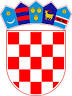          REPUBLIKA HRVATSKAOSJEČKO-BARANJSKA ŽUPANIJA                  OPĆINA ČEPIN           OPĆINSKI NAČELNIKKLASA: 400-06/16-01/2URBROJ: 2158/05-17-8Čepin, 06. veljače 2017.Temeljem članka 46. Zakona o proračunu („Narodne novine“, broj 87/08., 136/12. i 15/15.) i članka 46. Statuta Općine Čepin („Službeni glasnik Općine Čepin“, broj 5/16. – pročišćeni tekst) općinski načelnik donosi, sljedećuO D L U K Uo preraspodjeli sredstava unutar Proračuna Općine Čepin za 2017. godinuČlanak 1.Namjena i visina sredstava u Proračunu Općine Čepin za 2017. godinu mijenja se tako da seČlanak 2.Ukupan iznos iz Programa socijalne skrbi i novčanih pomoći u Proračunu Općine Čepin za 2017. godinu ostaje nepromijenjen.Članak 3.Odluka stupa na snagu danom donošenja i ima se objaviti u „Službenom glasniku Općine Čepin“.OPĆINSKI NAČELNIK						                              Dražen TonkovacSMANJIPOVEĆAIZNOS PROMJENAProgram 1011PROGRAM SOCIJALNE SKRBI I NOVAČNIH POMOĆIAktivnost A101101Pomoć obiteljima, kućanstvima i socijalno ugroženim građanimaRačun 37215Stipendije i školarine12.000,00Račun 37213Pomoć osobama s invaliditetom12.000,0012.000,0012.000,000,00